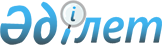 Об утверждении плана мероприятий по проведению приписки граждан 1994 года рождения к призывному участку
					
			Утративший силу
			
			
		
					Решение исполняющего обязанности акима Актогайского района Павлодарской области от 21 декабря 2010 года N 42. Зарегистрировано Управлением юстиции Актогайского района Павлодарской области 31 декабря 2010 года N 12-4-92. Утратило силу решением исполняющего обязанности акима Актогайского района Павлодарской области от 3 ноября 2015 года № 13 (вводится в действие со дня его подписания)      Сноска. Утратило силу решением исполняющего обязанности акима Актогайского района Павлодарской области от 03.11.2015 № 13 (вводится в действие со дня его подписания).

      В соответствии со статьями 33, 37 Закона Республики Казахстан от 23 января 2001 года N 148 – II "О местном государственном управлении и самоуправлении в Республике Казахстан", статьей 17 Закона Республики Казахстан от 8 июля 2005 года N 74-III "О воинской обязанности и воинской службе" и Правилами о порядке ведения воинского учета военнообязанных и призывников в Республике Казахстан утвержденных Постановлением Правительства Республики Казахстан от 5 мая 2006 года N 371 "Об утверждении Правил о порядке ведения воинского учета военнообязанных и призывников в Республике Казахстан", в целях организованного и своевременного проведения приписки граждан к призывному участку Актогайского района, принимаю РЕШЕНИЕ:

      1. Организовать приписку граждан Актогайского района 1994 года рождения к призывному участку в 2011 году.

      2. Утвердить план мероприятий по проведению приписки граждан 1994 года рождения к призывному участку Отдела по делам обороны Актогайского района.

      3. Утвердить состав районной приписной комиссии.

      4. Утвердить состав медицинских работников районной приписной комиссии.

      5. Утвердить график работы районной приписной комиссии.

      6. Утвердить график предоставления автотранспорта государственными учреждениями района, для обслуживания районной приписной комиссии.

      7. Установить перечень лечебных учреждений для направления на обследование и лечение граждан 1994 года рождения проходящих приписку к призывному участку.

      8. Контроль за исполнением настоящего решения возложить на заместителя акима района Искакову Б.З.

 Состав районной приписной комиссии      Состав медицинских работников районной приписной комиссии

      График работы приписной комиссии

 График предоставления автотранспорта
государственными учреждениями района, для
обслуживания районной призывной комиссии      ПЛАН мероприятий по проведению приписки граждан
1994 года рождения в период с января по март 2011 года

      Перечень лечебных учреждений для направления на
обследование и лечение граждан 1994 года рождения
проходящих приписку к призывному участку


					© 2012. РГП на ПХВ «Институт законодательства и правовой информации Республики Казахстан» Министерства юстиции Республики Казахстан
				
      Исполняющий обязанности акима района

Ж. Ташенев
Утверждено
решением акима района
от 21 декабря 2010 года N 42Каримов Мурат Куанышевич

- начальник отдела по делам обороны Актогайского района, председатель приписной комиссии (по согласованию);

Алин Жаксыбек Тлеугабылович

- начальник государственного учреждения "Отдел внутренней политики Актогайского района", заместитель председателя приписной комиссии;

Альжанова Роза Нурумбаевна

- медсестра казенного коммунального государственного предприятия "Актогайская центральная районная больница", секретарь приписной комиссии (по согласованию);

Члены комиссии

Члены комиссии

Еркасова Разия Ныгматовна

- заместитель главного врача казенного коммунального государственного предприятия "Актогайская центральная районная больница" (по согласованию);

Тулегенов Темирболат Шайкимович

- заместитель начальника районного отдела внутренних дел (по согласованию);

Кунакова Ольга Анатольевна

- заместитель начальника государственного учреждения "Отдел образования Актогайского района".

Резервный состав районной приписной комиссии

Резервный состав районной приписной комиссии

Ибраев Ержан Рамазанович

- начальник отделения набора военнослужащих по контракту и призыва Отдела по делам обороны Актогайского района, председатель приписной комиссии резервного состава (по согласованию);

Сейпадамов Канат Камидоллинович

- заведующий отдела организационно-контрольной и кадровой работы аппарата акима района, заместитель председателя приписной комиссии резервного состава;

Темирболатова Гульзайра Умешевна

- медсестра казенного коммунального государственного предприятия "Актогайская центральная районная больница", секретарь комиссии (по согласованию);

Халыков Мухит Кинаятович

- врач казенного коммунального государственного предприятия "Актогайская центральная районная больница", председатель медицинской комиссии резервного состава (по согласованию);

Нукенов Марат Аманжолович

- заместитель начальника районного отдела внутренних дел, член комиссии (по согласованию).

Утверждено
решением акима района
от 21 декабря 2010 года N 42Еркасова Разия Ныгматовна

- заместитель главного врача казенного коммунального государственного предприятия "Актогайская центральная районная больница", председатель медицинской комиссии (по согласованию);

Рахимжанова Гулмира Акангалиевна

- врач–терапевт казенного коммунального государственного предприятия "Актогайская центральная районная больница" (по согласованию);

Халыков Мухит Кинаятович

- врач–хирург казенного коммунального государственного предприятия "Актогайская центральная районная больница" (по согласованию);

Герман Ирина Самоиловна

- врач–отоларинголог казенного коммунального государственного пред-приятия "Актогайская центральная районная больница" (по согласованию);

Герман Ирина Самоиловна

- врач–дерматолог казенного коммунального государственного предприятия "Актогайская центральная районная больница" (по согласованию);

Бетимова Бахыт Мухтаровна

- врач–стоматолог казенного коммунального государственного предприятия "Актогайская центральная районная больница" (по согласованию);

Врач представитель Управления здравоохранения Павлодарской области

- врач–психиатр (по согласованию);

Врач представитель Управления здравоохранения Павлодарской области

- врач–рентгенолог казенного коммунального государственного предприятия "Актогайская центральная районная больница" (по согласованию);

Курмангалиева Гульбахыт Галымовна

- врач–окулист (по согласованию);

Нурмагамбетов Бауржан Динслямович

- главный врач государственного учреждения "Актогайская противотуберкулезная больница" (по согласованию);

Врач представитель Управления здравоохранения Павлодарской области

- врач–невропатолог казенного коммунального государственного предприятия "Актогайская центральная районная больница" (по согласованию);

Альжанова Роза Нурумбаевна

- медсестра казенного коммунального государственного предприятия "Актогайская центральная районная больница" (по согласованию);

Аубакирова Маргума Камельевна

- медсестра казенного коммунального государственного предприятия "Актогайская центральная районная больница" (по согласованию);

Больгер Рубен Андреевич

- медбрат казенного коммунального государственного предприятия "Актогайская центральная районная больница" (по согласованию);

Байбусинова Дамежан Каириденовна

- медсестра казенного коммунального государственного предприятия "Актогайская центральная районная больница" (по согласованию);

Артыкпаева Маржан Туруспековна

- медсестра казенного коммунального государственного предприятия "Актогайская центральная районная больница" (по согласованию);

Темирболатова

Гульзайра Умешевна

- медсестра казенного коммунального государственного предприятия "Актогайская центральная районная больница" (по согласованию);

Карелина Наталья Александровна

- медсестра казенного коммунального государственного предприятия "Актогайская центральная районная больница" (по согласованию).

Утверждено
решением акима района
от 21 декабря 2010 года N 42N

Наименование сел и сельских округов

Кол-во

Время явки на приписную комиссию

Время явки на приписную комиссию

Время явки на приписную комиссию

Время явки на приписную комиссию

Время явки на приписную комиссию

Время явки на приписную комиссию

Время явки на приписную комиссию

N

Наименование сел и сельских округов

Кол-во

17.01. 2011 года

18.01.2011 года

19.01.2011 года

20.01.2011 года

21.01. 2011 года

24.01.2011 года

25.01. 2011 года

1

2

3

4

5

6

7

8

9

10

1

Актогай

49

49

2

Ауельбекский сельский округ

12

12

3

Барлыбайский сельский округ

4

4

4

Баскамысский сельский округ

5

5

5

Жалаулинский сельский округ

7

7

6

Жолболдинский сельский округ

10

10

1

2

3

4

5

6

7

8

9

10

7

Караобинский сельский округ

15

15

8

Кожамжарский сельский округ

12

12

9

Муткеновский сельский округ

20

20

10

Приреченский сельский округ

8

8

11

Разумовский сельский округ

15

15

12

Харьковский сельский округ

14

14

13

Шолаксорский сельский округ

3

3

ИТОГО

174

49

20

14

15

29

27

20

Утверждено
решением акима района
от 21 декабря 2010 года N 42N

Наименование сел и сельских округов

Время явки на приписную комиссию

Время явки на приписную комиссию

Время явки на приписную комиссию

Время явки на приписную комиссию

Время явки на приписную комиссию

Время явки на приписную комиссию

Время явки на приписную комиссию

N

Наименование сел и сельских округов

17.01.2011 года к 9.00

18.01.2011 года к 9.00

19.01.2011 года к 9.00

20.01.2011 года к 9.00

21.01.2011 года к 9.00

24.01.2011 года к 9.00

25.01.2011 года к 9.00

1

2

3

4

5

6

7

8

9

1.

Государственное учреждение "Отдел образования Актогайского района"

*

*

2.

Государственное учреждение "Отдел культуры и развития языков Актогайского района"

*

3.

Государственное учреждение "Отдел экономики и бюджетного планирования Актогайского района"

*

4.

Государственное учреждение "Отдел жилищно-коммунального хозяйства пассажирского транспорта и автомобильных дорог Актогайского района"

*

5.

Государственное учреждение "Отдел физической культуры и спорта Актогайского района"

*

6.

Государственное учреждение "Отдел занятости и социальных программ Актогайского района"

*

Утверждено
решением акима района
от 21 декабря 2010 года N 42N п/п

Наименование мероприятий

Исполнители

Срок исполнения

1

2

3

4

1.

Обеспечить организованную приписку граждан района 1994 года рождения в январе - марте 2011 года

Отдел по делам обороны Актогайского района (по согласованию)

Январь - март 2011 года

2.

Обеспечить финансирование мероприятий связанных с организацией приписки граждан, согласно расходам определенным районным бюджетом

Государственное учреждение "Отдел экономики и бюджетного планирования Актогайского района

Январь - март 2011 года

3.

Выделить на период проведения приписки, согласно заявки Отдела по делам обороны Актогайского района необходимое количество медицинских работников соответствующих категорий, для работы в составе медицинской комиссии, провести необходимые обследования

Главный врач казенного коммунального предприятия "Актогайская центральная районная больница" (по согласованию)

Январь - март 2011 года

4.

Привлечь за счет районного бюджета 3 (три) человека из числа граждан села Актогай для укомплектования временного штата технических работников на период проведения приписки

Отдел по делам обороны Актогайского района (по согласованию), Государственное учреждение "Отдел занятости и социальных программ Актогайского района"

Январь 2011 года

5.

Своевременно представить приписной комиссии списки граждан 1994 года рождения состоящих на учете в отделе внутренних дел и осужденных к наказанию не связанному с лишением свободы

Районный отдел внутренних дел (по согласованию)

Январь 2011 года

6.

Организовать в период проведения приписки граждан 1994 года рождения, дежурство нарядов полиции на территории отдела по делам обороны

Районный отдел внутренних дел (по согласованию)

Январь - март 2011 года

7.

Обеспечить своевременное оповещение, сбор и доставку граждан 1994 года рождения на приписную комиссию в отдел по делам обороны Актогайского района

Акимы сел и сельских округов района, руководители учебных заведений, руководители организаций, учреждений и предприятий района (по согласованию)

Январь - март 2011 года

Приложение
к решению акима района
от 21 декабря 2010 года N 42N п/п

Наименование лечебных учреждений

Место расположения (адрес)

1

2

3

1.

Казенное коммунальное государственное предприятие "Актогайская центральная районная больница"

село Актогай, улица Марденова, 101

2.

Государственное учреждение "Актогайская противотуберкулезная больница"

село Актогай, улица Марденова, 103

3.

Казенное коммунальное государственное предприятие "Павлодарский областной онкологический диспансер"

город Павлодар, улица Мира, 41

4.

Казенное коммунальное государственное предприятие "Областной центр по профилактике и лечению зависимых заболеваний" акимата Павлодарской области

город Павлодар, улица Ростовская, 50

5.

Государственное учреждение "Павлодарский областной противотуберкулезный диспансер"

город Павлодар, улица Камзина, 35

6.

Государственное учреждение "Павлодарский областной психоневрологический диспансер"

город Павлодар, улица Усолка, 42

7.

Казенное коммунальное государственное предприятие "Павлодарская областная больница им. Г. Султанова"

город Павлодар, улица Щедрина, 63

8.

Казенное коммунальное государственное предприятие "Павлодарский областной кожно-венерологический диспансер"

город Павлодар, улица Кутузова, 200

